Technika kl 4.Data: 20.04.2020Zapisz w zeszycie pismem technicznym temat lekcji (ołówkiem).Temat: Szkice techniczne.Zadanie:Wykonaj w zeszycie poniższe ćwiczenie.Rysunek wykonaj za pomocą linijki i ołówka.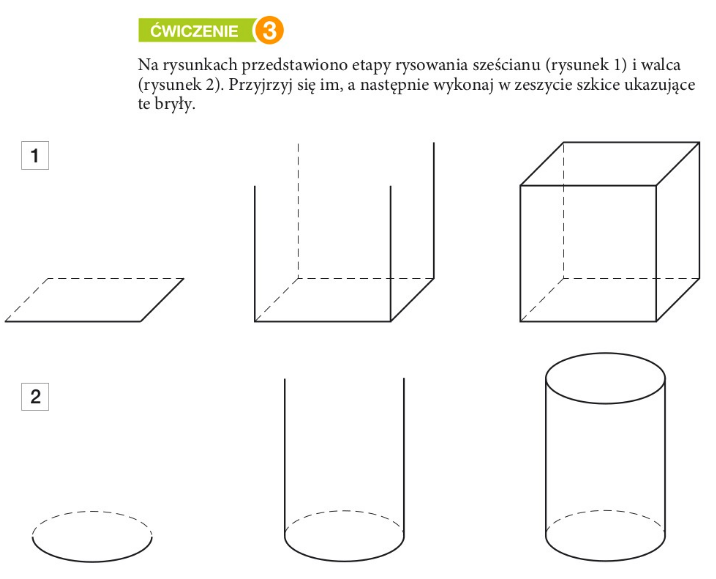 Proszę nie przesyłać zadań. Będę je sprawdzał po powrocie do szkoły.Pozdrawiam!Rafał Pacer